Základná škola s materskou školou Dávida Mészárosa  - Mészáros Dávid Alapiskola és Óvoda, Školský objekt 888, 925 32 Veľká Mača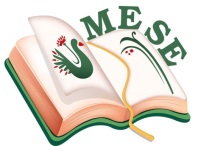 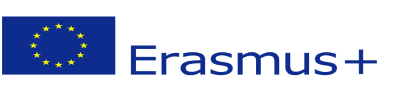 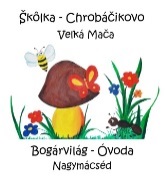 Názov projektu - a projekt címe: Mesével együtt segítsük az egészséget! Zmluva číslo – a szerződés száma: 2018 – 1- HU01 – KA229 – 047862_5                                          BESZÁMOLÓ – tevékenységi tervVII.Nemzetközi PartnertalálkozóTevékenység résztvevője: Mészáros Dávid Alapiskola és Óvoda -  „Bogárvilág Óvodája“Dátum: 2021.07.21.- 2021. 07.24.Résztvevők:Bréda Szilvia, Lancz MónikaRózsa AnnaZákladná škola s materskou školou Dávida Mészárosa  - Mészáros Dávid Alapiskola és ÓvodaBESZÁMOLÓMEGVALÓSÍTÁSA  Covid-19 járványhelyzetet figyelve júliusban a nagymácsédi partnertalálkozó után sikerült megtartani a záró partnertalálkozót is, melyet a projekt fő koordinátorai, a Pécsi Kertvárosi Óvoda szervezett. A Nemzetközi Partnertalálkozó címe: LÉLEKSZELLŐZTETŐ - LÉLEK ZEN-LÉLEGZEM: A Mecsek Gyöngyszemei-Mecseki mondák nyomában  1.nap (július 21.)A partnertalálkozó első helyszíne a Bóbita Bábszínház volt. A Zsolnay Negyedben hívogatóan zöldellett a Zsolnay palota gyönyörűen felújított épületének teteje, az épület oldalán hatalmas, színes figurák mutatták az időt, amely 2011 óta a Bóbita Bábszínház épülete. Ebben a csodaszép, mesebeli épületben megtekintettük a bábmúzeumot és bábkészítő foglalkozáson vettünk részt, amely nekünk pedagógusoknak, nagy élményt nyújtott. Betekinthettünk a bábszínház kulisszái mögé is, miközben a bábszínház történetével ismerkedtünk Aranyosi Szilvia bábkészítő tolmácsolásában. Majd visszaérve a szálláshelyünkre, közös konferencián vettünk részt, ahol felkészültünk partnereinkkel a projektzárásra. Online disszemináció időpontjában is sikerült megegyeznünk és szétosztottuk a hozzákapcsolódó feladatokat. 2.nap (július 22.):Csütörtök reggel autóbusszal indultunk Magyaregregyre. A teljes napot Magyaregregyen töltöttük, melynek célja, a projektben résztvevő partnerek tudásának bővítése, kompetenciák megerősítése és a mecseki természethez való kapcsolódás. A szervezők az érkezés után ismertették a résztvevőkkel a programot. Csapatokat alkottunk és elkezdődött a mecseki óriás kaland, a mecseki mondák kincsvadászata. Nagyon érdekes, játékos és tanulságos csapatépítő tréningen vettünk részt, miközben megismerkedtünk a falu helytörténetével. A kincsvadászat során megtaláltuk a Kedély Házát, a Máré várát, a Kőmorzsoló óriás szobrát és az egykori mészárszéket. Lehetőségünk nyílt szóbaelegyedni a falu lakosaival, akiktől érdekes és hasznos információkat kaptunk, melyet fel tudtunk használni a csapatépítő játékban.Základná škola s materskou školou Dávida Mészárosa  - Mészáros Dávid Alapiskola és ÓvodaEbéd után a meghívott előadóval, mesemívessel, - Császár Leventével a mesemíves módszer elsajátításával saját mesét írtunk  a helytörténeti mese, monda alapján. Az estét Hosszúhetényben töltöttük, ahol az Almalomb étteremben ismerkedtünk a helyi gasztronómiával. Az „Almalomb“ nem pusztán hely, hanem a múlt, a jelen és a jövő találkozóhelye. Egy örökség, egy vízimalom a 19.századból.3.nap (július 23.) Pénteken következett a bakancsos túra Császár Leventével. Autóbusszal mentünk a keleti Mecsek legromantikusabb völgyébe, Óbányára. Onnan indultunk el Kisújbányára, miközben gyönyörködhettünk a Ferde-vízesésben, a Csepegő – sziklában és a Cigányhegyi kilátóból a csodálatos tájra nyílt kilátásunk. Fáradtan érkezve a Láblógató Lakásétterem kinti teraszán megpihentünk egy fantasztikus családi ebéd mellett, majd folytattuk az utunkat Máriagyűdre. A Máriagyűdi Kegyhelyen vezetett séta keretében megnéztük a kegyhelyet, ahol a Boldogságos Szűz Mária 300 éve jelenéseivel kifejezte, hogy mindannyiunknak szüksége van  pihenésre,  töltekezésre, bizalom megerősítésére. A Máriagyűdi Bazilikában a helyi kántor meghitt, ismeretterjesztő helyismereti előadása után lehetőségünk nyílt meghallgatni a csodálatos orgonajátékát is. Az este Palkonyán ért véget, ahol a Borverandán partnereinkkel megbeszéltük a MESE-projekt zárását, a kétéves projekt hozadékát, diszzeminációit.4.nap (július 24.)Szombaton, a reggeli után gyors záró munkamegbeszélést tartottunk és búcsút véve partnereinktől élményekkel, lelki feltöltődéssel indultunk haza. Reflexió:A VII. záró partnertalálkozó sikeres volt, újabb értékes tapasztalatokkal, élményekkel és életre szóló barátságokkal lettünk gazdagabbak. Nagymácséd, 2021.07. 25.                                                                         Bréda Szilvia                                                                                                              Projekt koordinátor                                                                                                                 ............................................                                                                                                           